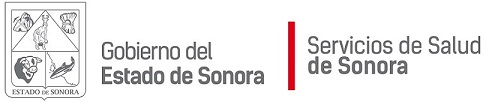 UNIDADES MÉDICAS ACREDITADASNoCLUESCLAVE DE LA JURISDICCIONNOMBRE DE LA UNIDAD1SRSSA00001401CENTRO DE SALUD RURAL ACONCHI2SRSSA00002603UNIDAD DE DESINTOXICACION AGUA PRIETA3SRSSA00010105CENTRO DE SALUD RURAL CERRO COLORADO4SRSSA00011305CENTRO DE SALUD RURAL EL CHINAL5SRSSA00012505CENTRO DE SALUD RURAL EL CHINO6SRSSA00015405CENTRO DE SALUD RURAL MEXIQUILLO7SRSSA00017105CENTRO DE SALUD RURAL LOS MUERTOS8SRSSA00018305CENTRO DE SALUD RURAL SAN BERNARDO9SRSSA00019505CENTRO DE SALUD RURAL EL TABELO10SRSSA00020005CENTRO DE SALUD RURAL LOS TANQUES11SRSSA00022405CENTRO DE SALUD RURAL TECHOBAMPO12SRSSA00023605CENTRO DE SALUD RURAL EL ZAPOTE13SRSSA00024105CENTRO DE SALUD RURAL GEROCOA14SRSSA00026502CENTRO DE SALUD RURAL ALTAR15SRSSA00027001CENTRO DE SALUD RURAL ARIVECHI16SRSSA00029403CENTRO DE SALUD RURAL ARIZPE17SRSSA00033502CENTRO DE SALUD RURAL ATIL18SRSSA00034001CENTRO DE SALUD RURAL BACADEHUACHI19SRSSA00035201CENTRO DE SALUD RURAL BACANORA20SRSSA00037603CENTRO DE SALUD RURAL BACOACHI21SRSSA00038103CENTRO DE SALUD RURAL UNAMICHI22SRSSA00039304CENTRO DE SALUD RURAL BACUM23SRSSA00040504CENTRO DE SALUD RURAL FCO.JAVIER MINA (CAMPO 60)24SRSSA00041004CENTRO DE SALUD RURAL 1ERO. DE MAYO (CAMPO 77)25SRSSA00043404CENTRO DE SALUD RURAL SAN JOSÉ DE BACUM26SRSSA00044601CENTRO DE SALUD RURAL BANAMICHI27SRSSA00045101CENTRO DE SALUD RURAL BAVIACORA28SRSSA00046301CENTRO DE SALUD RURAL MAZOCAHUI29SRSSA00049203CENTRO DE SALUD RURAL BENJAMIN HILL30SRSSA00052102CENTRO DE SALUD RURAL EL DIAMANTE31SRSSA00056204HOSPITAL GENERAL CD. OBREGÓN32SRSSA00060304CENTRO DE SALUD URBANO OBREGÓN CENTRO33SRSSA00061504CENTRO DE SALUD URBANO BLOCK 41034SRSSA00062004CENTRO DE SALUD RURAL COL. ALLENDE35SRSSA00063204CENTRO DE SALUD RURAL BUENAVISTA36SRSSA00064404CENTRO DE SALUD RURAL CUAUHTÉMOC (CAMPO 5)37SRSSA00065604CENTRO DE SALUD URBANO ESPERANZA38SRSSA00066104CENTRO DE SALUD RURAL FCO. I MADERO (CAMPO 30)39SRSSA00067304CENTRO DE SALUD RURAL MARTE R.GÓMEZ40SRSSA00068504CENTRO DE SALUD RURAL MORELOS 141SRSSA00069004CENTRO DE SALUD RURAL QUECHEHUECA42SRSSA00070204CENTRO DE SALUD RURAL 31 DE OCTUBRE (CAMPO 16)43SRSSA00071404CENTRO DE SALUD RURAL PUEBLO YAQUI44SRSSA00075501CENTRO DE SALUD RURAL CARBO45SRSSA00076001CENTRO DE SALUD RURAL LA COLORADA46SRSSA00081301CENTRO DE SALUD RURAL JECORI47SRSSA00082501CENTRO DE SALUD RURAL DIVISADEROS48SRSSA00083004CENTRO DE SALUD URBANO EMPALME49SRSSA00084204CENTRO DE SALUD RURAL ANTONIO ROSALES50SRSSA00085404CENTRO DE SALUD RURAL LA ATRAVEZADA51SRSSA00086605CENTRO DE SALUD RURAL ETCHOJOA52SRSSA00090005CENTRO DE SALUD RURAL LA BOCANA53SRSSA00091205CENTRO DE SALUD RURAL BUAYSIACOBE54SRSSA00092405CENTRO DE SALUD RURAL CHUCARIT55SRSSA00093605CENTRO DE SALUD RURAL JITONHUECA56SRSSA00094105CENTRO DE SALUD RURAL MOCORUA57SRSSA00095305CENTRO DE SALUD RURAL EL RODEO58SRSSA00096505CENTRO DE SALUD RURAL EL SAHUARAL59SRSSA00097005CENTRO DE SALUD RURAL SAN PEDRO NUEVO60SRSSA00100601CENTRO DE SALUD RURAL GRANADOS61SRSSA00101104HOSPITAL GENERAL GUAYMAS62SRSSA00102304CENTRO DE SALUD RURAL FRANCISCO MARQUEZ63SRSSA00103504CENTRO DE SALUD RURAL LA MISA64SRSSA00104004CENTRO DE SALUD RURAL POTAM65SRSSA00105204CENTRO DE SALUD RURAL VICAM66SRSSA00106401CENTRO AVANZADO DE ATENCIÓN PRIMARÍA A LA SALUD67SRSSA00108101CENTRO ESTATAL DE ONCOLOGÍA DR. ERNESTO RIVERA CLAISSE68SRSSA00109301CAPASITS HERMOSILLO69SRSSA00110501HOSPITAL INFANTIL DEL ESTADO DE SONORA70SRSSA00111001HOSPITAL GENERAL DEL ESTADO DR. ERNESTO RAMOS BOURS71SRSSA00112201HOSPITAL PSIQUIÁTRICO CRUZ DEL NORTE HILLO72SRSSA00113401CENTRO DE HIGIENE MENTAL DR. CARLOS NAVA MUÑOZ73SRSSA00116301CENTRO DE SALUD URBANO SANTA ISABEL74SRSSA00119201CENTRO DE SALUD URBANO PRIMERO HERMOSILLO75SRSSA00120401CENTRO DE SALUD URBANO LOS OLIVOS76SRSSA00121601CENTRO DE SALUD URBANO LAS MINITAS77SRSSA00122101CENTRO DE SALUD URBANO EMILIANO ZAPATA78SRSSA00123301CENTRO DE SALUD URBANO PROGRESO NORTE79SRSSA00124501CENTRO DE SALUD URBANO DR. DOMINGO OLIVARES80SRSSA00125001CENTRO DE SALUD URBANO LOS NARANJOS81SRSSA00126201CENTRO DE SALUD URBANO SAHUARO82SRSSA00127401CENTRO DE SALUD URBANO LOMAS DE MADRID83SRSSA00129101CENTRO DE SALUD RURAL BAHÍA DE KINO84SRSSA00130301CENTRO DE SALUD RURAL MIGUEL ALEMÁN85SRSSA00132001CENTRO DE SALUD RURAL SAN PEDRO EL SAUCITO86SRSSA00133201CENTRO DE SALUD RURAL LA VICTORIA87SRSSA00136101CENTRO DE SALUD RURAL HUASABAS88SRSSA00139005CENTRO DE SALUD RURAL LAS BOCAS89SRSSA00140205CENTRO DE SALUD RURAL EL CARO90SRSSA00141405CENTRO DE SALUD RURAL CITAVARO91SRSSA00142605CENTRO DE SALUD RURAL LA ESQUINA92SRSSA00143105CENTRO DE SALUD RURAL FRANCISCO SARABIA93SRSSA00145505CENTRO DE SALUD RURAL EL JUPARE94SRSSA00146005CENTRO DE SALUD RURAL ETCHOROPO95SRSSA00147205CENTRO DE SALUD RURAL MELCHOR OCAMPO96SRSSA00148405CENTRO DE SALUD RURAL MORONCARIT97SRSSA00149605CENTRO DE SALUD RURAL LAS PARRAS98SRSSA00150105CENTRO DE SALUD RURAL POZO DULCE99SRSSA00151305CENTRO DE SALUD RURAL VENUSTIANO CARRANZA100SRSSA00152505CENTRO DE SALUD RURAL YAVARITOS101SRSSA00153005CENTRO DE SALUD RURAL YAVAROS102SRSSA00154205CENTRO DE SALUD RURAL EJ. 10 DE ABRIL103SRSSA00155401CENTRO DE SALUD RURAL HUEPAC104SRSSA00162403CENTRO DE SALUD RURAL NACO105SRSSA00166501CENTRO DE SALUD RURAL NACOZARI DE GARCÍA106SRSSA00167005HOSPITAL GENERAL NAVOJOA107SRSSA00170605CENTRO DE SALUD URBANO NAVOJOA108SRSSA00171105CENTRO DE SALUD RURAL CAMOA109SRSSA00172305CENTRO DE SALUD RURAL FUNDICION110SRSSA00173505CENTRO DE SALUD RURAL MASIACA111SRSSA00174005CENTRO DE SALUD RURAL NACHUQUIS112SRSSA00175205CENTRO DE SALUD RURAL COMISARIA ROSALES113SRSSA00176405CENTRO DE SALUD RURAL SAN JOSÉ MASIACA114SRSSA00177605CENTRO DE SALUD RURAL TESIA115SRSSA00179305CENTRO DE SALUD RURAL SAPOMORA116SRSSA00180505CENTRO DE SALUD RURAL BACABACHI117SRSSA00181005CENTRO DE SALUD RURAL LOS BUAYUMS118SRSSA00182205CENTRO DE SALUD RURAL SANTA MARÍA DEL BUARAJE119SRSSA00183405CENTRO DE SALUD RURAL SAN IGNACIO COHUIRIMPO120SRSSA00184603UNIDAD DE DESINTOXICACION DE NOGALES121SRSSA00185103HOSPITAL GENERAL NOGALES122SRSSA00188001CENTRO DE SALUD RURAL OPODEPE123SRSSA00190402CENTRO DE SALUD RURAL OQUITOA124SRSSA00191602CENTRO DE SALUD RURAL PITIQUITO125SRSSA00195006CENTRO DE SALUD URBANO PUERTO PEÑASCO126SRSSA00196204CENTRO DE SALUD RURAL QUIRIEGO127SRSSA00197404CENTRO DE SALUD RURAL BATACOSA128SRSSA00198604CENTRO DE SALUD RURAL TEPAHUI129SRSSA00199101CENTRO DE SALUD RURAL RAYON130SRSSA00200304CENTRO DE SALUD RURAL ROSARÍO TESOPACO131SRSSA00201504CENTRO DE SALUD RURAL NURI132SRSSA00206101CENTRO DE SALUD RURAL SAN FELIPE DE JESÚS133SRSSA00208506HOSPITAL GENERAL DE SAN LUIS RÍO COLORADO134SRSSA00209006CENTRO DE SALUD RURAL GOLFO SANTA CLARA135SRSSA00210206CENTRO DE SALUD RURAL LUIS B. SANCHEZ136SRSSA00211401CENTRO DE SALUD RURAL SAN MIGUEL DE HORCASITAS137SRSSA00212601CENTRO DE SALUD RURAL ESTACIÓN PESQUEIRA138SRSSA00213101CENTRO DE SALUD RURAL SAN PEDRO DE LA CUEVA139SRSSA00214303CENTRO DE SALUD CON HOSPITAL SANTA ANA140SRSSA00216003CENTRO DE SALUD RURAL SANTA CRUZ141SRSSA00223001CENTRO DE SALUD RURAL SUAQUI GRANDE142SRSSA00224201CENTRO DE SALUD RURAL TEPACHE143SRSSA00225403CENTRO DE SALUD RURAL TRINCHERAS144SRSSA00227102CENTRO DE SALUD RURAL TUBUTAMA145SRSSA00232401CENTRO DE SALUD RURAL VILLA HIDALGO146SRSSA00235301CENTRO DE SALUD RURAL NACORI GRANDE147SRSSA00236504CENTRO DE SALUD RURAL YECORA148SRSSA00239406CENTRO DE SALUD RURAL SONOYTA149SRSSA00241105CENTRO DE SALUD RURAL JECOPACO150SRSSA00242305CENTRO DE SALUD RURAL PAREDON COLORADO151SRSSA00243504CENTRO DE SALUD RURAL SAN IGNACIO RÍO MUERTO152SRSSA00250503CENTRO DE SALUD RURAL IGNACIO ZARAGOZA153SRSSA00272001CENTRO DE SALUD RURAL EL CHOYUDO154SRSSA00279001CENTRO DE SALUD RURAL MESA DEL SERI155SRSSA00626102HOSPITAL GENERAL DE CABORCA156SRSSA00628503HOSPITAL GENERAL DE CANANEA157SRSSA00732401CENTRO DE SALUD POBLADO MIGUEL ALEMÁN II158SRSSA01744404CENTRO DE SALUD URBANO OBREGÓN SUR159SRSSA01768305CENTRO DE SALUD URBANO HUATABAMPO160SRSSA01769504CENTRO DE SALUD URBANO OBREGÓN NORTE161SRSSA01770005CENTRO DE SALUD URBANO NAVOJOA ORIENTE162SRSSA01774103CENTRO DE SALUD URBANO NOGALES163SRSSA01775303CAPASITS NOGALES164SRSSA01800402CENTRO DE SALUD URBANO CABORCA165SRSSA01801606CENTRO DE SALUD URBANO SAN LUIS RÍO COLORADO166SRSSA01807404UNIDAD DE ATENCIÓN INTEGRAL A LAS ADICCIONES DEL ESTADO DE SONORA (UNAIDES-OBREGÓN)167SRSSA01815601UNEME CAPA NUEVA VIDA HERMOSILLO I (SUR)168SRSSA01816101UNEME CAPA NUEVA VIDA HERMOSILLO II (NORTE)169SRSSA01817304UNEME CAPA NUEVA VIDA CAJEME I (NORTE)170SRSSA01818504UNEME CAPA NUEVA VIDA CAJEME II (SUR)171SRSSA01819004UNEME CAPA NUEVA VIDA GUAYMAS172SRSSA01820205UNEME CAPA NUEVA VIDA NAVOJOA173SRSSA01821402UNEME CAPA NUEVA VIDA CABORCA174SRSSA01822606UNEME CAPA NUEVA VIDA PUERTO PEÑASCO175SRSSA01824303UNEME CAPA NUEVA VIDA NOGALES176SRSSA01825501CENTRO DE SALUD URBANO LA FLORESTA177SRSSA01826004CENTRO DE SALUD URBANO GUAYMAS NORTE178SRSSA01831305HOSPITAL GENERAL DEL BAJO RIO MAYO179SRSSA01832501CENTRO INFANTIL PARA EL DESARROLLO NEUROCONDUCTUAL180SRSSA01833001UNEME-ENFERMEDADES CRÓNICAS HERMOSILLO181SRSSA01834204UNEME-ENFERMEDADES CRÓNICAS OBREGÓN182SRSSA01836602CARAVANA TIPO III CABORCA183SRSSA01837105CARAVANA TIPO III NAVOJOA184SRSSA01839503UNEME CAPA CENTRO NUEVA VIDA AGUA PRIETA185SRSSA01840005CENTRO INTEGRAL DE SALUD MENTAL NAVOJOA (CISAME)186SRSSA01841201CENTRO INTEGRAL DE SALUD MENTAL HERMOSILLO (CISAME)187SRSSA01842403CENTRO INTEGRAL DE SALUD MENTAL NOGALES (CISAME)188SRSSA01843602UNEME-ENFERMEDADES CRÓNICAS CABORCA189SRSSA01845303UNEME-ENFERMEDADES CRÓNICAS AGUA PRIETA190SRSSA01846503UNEME-ENFERMEDADES CRÓNICAS NOGALES191SRSSA01847001UNIDAD DE ESPECIALIDADES MÉDICAS DE CIRUGÍA AMBULATORIA192SRSSA01848204CAPASITS OBREGÓN